Buenos días familia CEREstos serán los temas y las fechas de las evaluaciones de esta semana.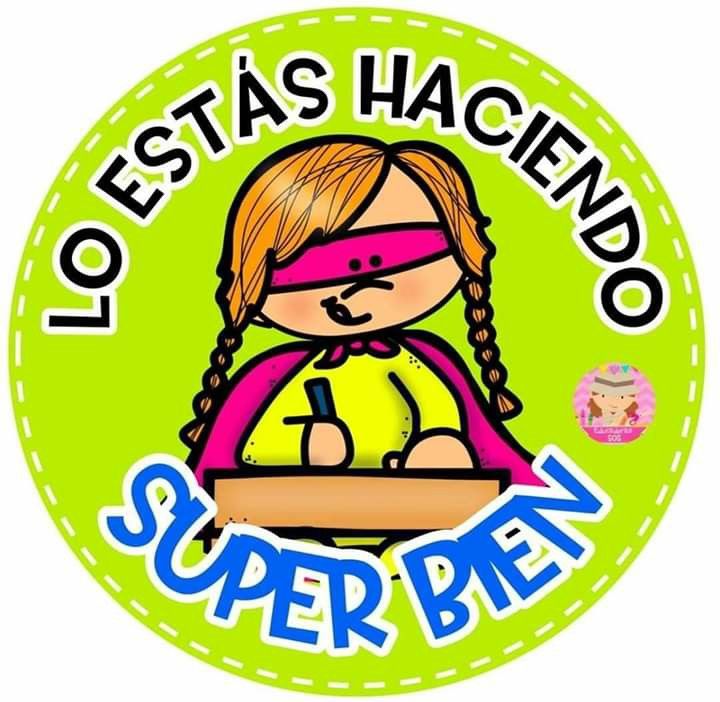 Religión ÉticaUrbanidadMiércoles 11 de noviembre Jueves 12 de noviembre Viernes 13 de noviembre ParábolasMilagros.  Inmaculada concepción.Nacimiento y epifanía.  Sana convivenciaNormas de cortesíaSentido de pertenecía   Respeto a los mayoresNormas en el comedor 